DB-VAV02变风量中央空调系统实训装置一、概述
   1、  VAV是Variable Air Volume（变风量系统）的简称，在空气调节系统，为了应对末端负荷的变化，在输冷/热介质流量不变的情况下，通过改变风量来调整需要冷/热量的输送以满足变化的需求。 　VAV（变风量空调系统）是一种通过改变送风量来调设计标准、《采暖、通风与空气调节设计规范》（GBJ19-87-2003）。《通风与空调工程质量检验评定标准》（GBJ304-2002）《简明通风设计手册》（GB50194-2002）《压缩机、风机、泵安装工程施工及验收规范》（JBJ29-2002）《电气装置安装工程低压电器施工及验收规范》（GB50254-96）《大气污染物综合排放标准》（GB16297-1996）。《环境空气质量标准》（GB3095-1996）、《城市区域环境噪声标准》（GB3096-93）《建筑设计防火规范》（GB50016-2006）、《公共建筑节能设计标准》（GB50189-2005）。      2、 实训装置也适合普通院校、技工学校、职业培训学校、职教中心、鉴定站/所、制冷类专业《制冷设备维修工（高级）》、《制冷设备原理与维修》、《制冷空调装置操作安装与维修》、《中央空调工（初级、中级、高级）》、《家用制冷设备原理与维修》等课程。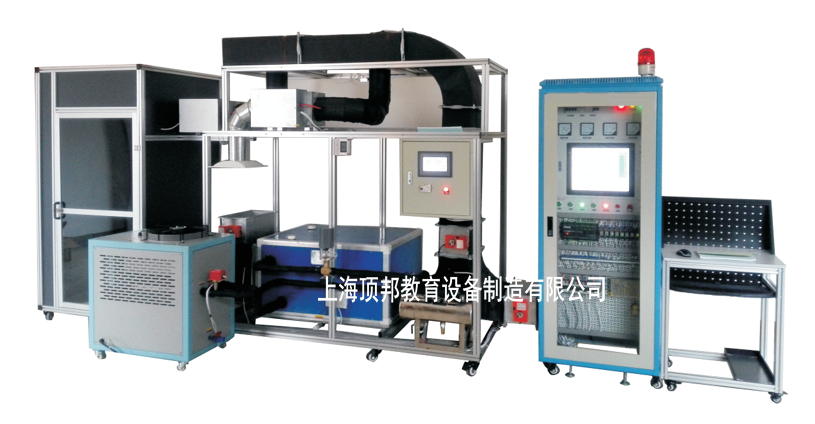 (参考图)二、产品特点
1、具有真实的中央空调系统(VAV和风机盘管+新风系统)和相应的楼宇自动控制系统、完全真实的工程环境。让学生进行楼宇暖通监控系统的元件、作用、组成和原理的认识实训。 通过客户端对系统进行保存系统监控节点的资料、图形等的操作,并监控与管理所有在网络上的监控节点，进行楼宇空调供水及锅炉监控系统的演示操作、点表的认识和DDC控制器同各元器件之间的接线操作实训、故障的与排除等实训操作。 
2、采用智能DDC控制系统采用自动水流量控制（流量积分调节阀）变频控制技术，智能变频控制系统，达到操作方便、节能降噪的目的3、 采用智能DDC控制系统，LonWorks®总线专用节点，基于Neuron® FT-5000神经元微处理器，配有Flash存储器、网络收发器和 LonWorks®总线网络接口等。预载变风量箱可配置控制程序。 4、VAV应用模式包括：自动模式、加热模式、制冷模式、 清晨预冷模式、夜间净化模式和紧急模式。5、集成一体化风阀执行器，并具备风量测量功 能；依靠调节风阀来实现制冷或加热要求，通过PI算法调节供 风量在最大与最小风量之间，维持区域温度在用户设定。
6、 采用市场主流变风量（VAV）控制技术：变定压控制原理来控制主管风量，末端控制箱具有独立的DDC控制系统。7、设备采用冷热单风道系统——变风量——供冷—热，配用冷水机机组与实际工程结合，易于学习和掌握知识和进行中央空调系统智能控制系统的设计、调试和运行管理工程技术训练。三、产品参数 1、box支管路内风速6～8m/s, 干管路内风速8～14m/s；6个通用输入点(UI),2个数字输入点田(BI),2个模拟输出点(AO),3个数字输出点(BO)和4个可配置的输出点(CO)，可测量风量风阀控制器4-20MA，压差传感器4-20MA。 2、通风设备设计风量：通风柜面风速：0.3～0.8 m/s，单台通风柜设计风量1500m3/h， 
3、换气次数：换气数：8～12次/小时4、工作环境：环境温度范围为-5℃～+  相对湿度＜85%()  海拔＜ 4000m5、装置容量：＜4.8kVA6、外形尺寸：4000mm×1000mm×2000mm7、制冷剂类型：R228、安全保护：具有漏电压、漏电流保护装置，安全符合国家标准9、电压：输入电源：3800V±10% 50Hz
四、通风柜技术参数
          变风量系统（VAV）通风系统
       1、采用直接风速测量控制系统，能够快速有效的保证通风柜面风速，从而达到保证实验室工作人员安全的目的。为避免环境温湿度对普通风速传感器的基准点飘移影响，通风柜控制系统使用热线型风速传感器对面风速进行真实测量；风速传感器配备独特的自洁式过滤器，具有防灰尘堵塞功能；
       2、风压传感器检测到面风速变化时，控制器发出信号给执行器，通过改变变风量阀门开度来使面风速回到设定值，要求系统响应时间小于3秒；
   通风柜的风速传感器实时监测真实的面风速，当面风速不在设定范围内时，经15秒延时后监控器发出声光报警；
       4、监控器有最大风量和最小风量功能，当发生紧急情况时可以按下最大风量按钮，排风阀门完全打开，当希望通风柜以小风量运行时（例如晚上）可以按下最小风量按钮，通风柜以小风量运行；
       5、风柜上的监控器还具有低风速运行按钮，按下这一按钮，可以使面风速设定值为正常值的70%，用来减少气体排放以节能，（当通风柜内有高危险性物质时不建议使用）。 
   6、系统采用变静压传感自动变频控制，静压传感自动变频控制可以根据开启通风设备的数量变化，将其感应到的静压转变成0-10v的电信号输入变频器从而自动调节风机频率，使风机的抽风量与实际所需排风量相匹配，从而确保排风效果，达到节能节噪的效果；7、每台通风柜安装一个风量调节阀，其控制开关和变频控制系统及风机联动，可实现单台或多台通风设备等不同工况下的控制。风量调节阀采用数显可调角度的电子风量调节阀， 
8、系统风阀和风机整体联锁，实现气流的有序流动，平衡系统风量，防止气流反串、倒流。 9. 控制柜：铁质双层亚光密纹喷塑结构，结构坚固。前门采用透明设计，可观察到中央控制器、接触器、保护器等控制元件。面板上面有控制开关旋钮、工作状态指示灯、系统流程图主控制柜配置表如下：
五、系统总配置表六、部分实训项目
初级篇 认知与运行
项目一 、VAV空调系统流程与设备认知训练
项目二、 VAV空调继电接触控制技术训练
项目三 、VAV空调控制系统硬件认知训练
项目四 、监控原理与值机运行训练 
中级篇 调试与诊断 
项目五、 VAV空调系统调试与测试训练 
项目六 、VAV空调控制系统硬件调试训练
项目七、 VAV空调系统工艺运行调试训练项目八、VAV变定压实验PID运行实验项目九、VAV风量变频压实验PID运行项目十、VAV水阀压实验PID运行项目十一、DDC控制原理运行项目十二、VAV风量空调box末端DDC的控制项目十二、VAV风量空调box末端DDC的数据利用编号名称单位数量1配电控制柜，网络式机柜套11800*700*700MM,采用蓝色框架结构，白色为搭配色，前后开门，方便实训操作，前门采用玻璃装饰，美观大方(面板：铁质面板，激光雕刻，彩色喷绘)2三相4P带漏电开关只132A3三相保险台132A4450V电流表，30A电流表个16L25按钮套86开关电源:为控制系统提供电源套1Q60.:提供+24V.+5V7中间继电器套824V8交流接触器套5220V 9DDC控制器套1A、12个通用输入点(UI),B、8个数字输入点(DI),C、6个模拟输出点(AO),D、8个数字输出点(DO) ，序号名称参数单位数量说明1变风量box末端装置1、6个通用输入点(UI),2个数字输入点田(BI),2个模拟输出点(AO),3个数字输出点(BO)和4个可配置的输出点(CO)2、可测量风量3、风阀控制器4-20MA4.、压差传感器4-20MA套22VAV变风量风柜控制柜1、D720-0.4K 变频器2、,FX3U-24 PLC,AN 3、 7寸触摸屏4、FX3U-3A5、尺寸500*500*200MM套13VAV变风量风柜尺寸：1200*600*800MM风量：1800制冷量：5000W水流量：2T套14制冷主机冷水机：5000W,侧出风水泵  3T出水温度7度，回水温度12度智能水机控制（含：高压传感器，低压传感器，智能触控屏）套15中央空调主控制柜DDC控制柜铁质双层亚光密纹喷塑结构，结构坚固。前门采用透明设计，可观察到中央控制器、接触器、热保护器等控制元件。面板上面有控制开关旋钮、工作状态指示灯、系统流程图。1、尺寸：800*700*17002、 电力控制系统3 、控制监控系统4、DDC控制器：A）、12个通用输入点(UI),B）、8个数字输入点(DI),C）、6个模拟输出点(AO),D）、8个数字输出点(DO) ，套16LonWorks总路线网卡套17VAV末DDC温度调装置DI输入4-20MA，DO输出4-20MA套28制热加热器专业中央空调管道加热器*（不锈钢）3000W9模拟房1000*1000*2000MM铝型材个110中央空调主监控系统 C P U:Intel 1037U 1.8GHz 22nm双核处理器TDP 17W超低功耗处理器主 板:Intel M11工控固态节能主板内 存:1G DDR3 1333超高速内存,支持1333/1066MHz内存,最大可支持8GB。硬 盘:60G SSD固态硬盘显 卡:集成Intel  HD Graphics核心显卡,提供VGA、LVDS、双HDMI显示输出,LVDS支持双通道24bit,支持单独显示、双显复制、双显扩展。声 卡:集成ALC662 6声道高保真音频控制器网 卡:集成1个RTL千兆网卡,支持网络唤醒、PXE功能。电 源:外置电源（100V至220V宽幅电压，全球通用）显示屏:17寸LED工控屏 分辨率：1024*900触摸屏:台湾军工Touchkit 4线触摸屏，透光率高；性能稳定，触摸灵敏整机接口:4* USB 2.0接口,其中两个可支持USB3.0(需定制)，1* HDMI接口:1* VGA接口,1* RJ-45网络接口,1* Line out（绿色）,1* Mic（红色)2*COM串口,1* 12V DC_JACK输入接口11移动式台架3000*700*2000MM铝型材：40*40MM套112标准风管直通   弯头  1个三通1个，150MM弯头4个主管6米套113监控、控制软件套114风阀供电：24V风阀角度调节（0°，18°，36°，54°，72°，90°）。 通电自动复位风阀，先至全开通电驱动多个同类型的执行器。套316末端风阀散流器150直径套217说明书本1